14. maj 2020Dragi deveti,spodaj vam pošiljam vse link za zoom ocenjevanja. Dobite tudi na mail. Spremljajte svojo e-pošto! In pazite na urejenost zvezkov in DZ. Ne pozabite mi poslati prošnje in drugih nalog, tisti, ki jih še niste! Prošnjo vam bom natisnila, popravila in jo vrnila, ko se vidimo v šoli, da jo boste lahko prilepili v zvezek.Danes boste naredili poglavje o sopomenskih stavkih v DZ na str. 58. Tole si za začetek preberite:Linki do ocenjevanj:Urša Prša is inviting you to a scheduled Zoom meeting.Topic: 9.ab, 15.5. (Marko, Mirjam, Dejan, Tristan)Time: May 15, 2020 10:00 AM Belgrade, Bratislava, LjubljanaJoin Zoom Meetinghttps://us04web.zoom.us/j/75393783444?pwd=TTlwWmpsRXU4cnVjOVl1ODBuY2xwUT09Meeting ID: 753 9378 3444Password: 002627Urša Prša is inviting you to a scheduled Zoom meeting.Topic: SLJ 9.ab (Koljanin, Bremec, Rakar, Sejmenović, Vulić)Time: May 18, 2020 10:00 AM Belgrade, Bratislava, LjubljanaJoin Zoom Meetinghttps://us04web.zoom.us/j/78193670884?pwd=UE41bU9EMk9UK205NUF4T1U4TG1Gdz09Meeting ID: 781 9367 0884Password: 5BQ1mZUrša Prša is inviting you to a scheduled Zoom meeting.Topic: SLJ 9.ab (Struna, Žvan, Oblak, Arnež)Time: May 19, 2020 09:00 AM Belgrade, Bratislava, LjubljanaJoin Zoom Meetinghttps://us04web.zoom.us/j/75185644699?pwd=VzBRMEZIWjFZNG8waTMwdWlhV3BBQT09Meeting ID: 751 8564 4699Password: 9twiUHRešitve poglavja: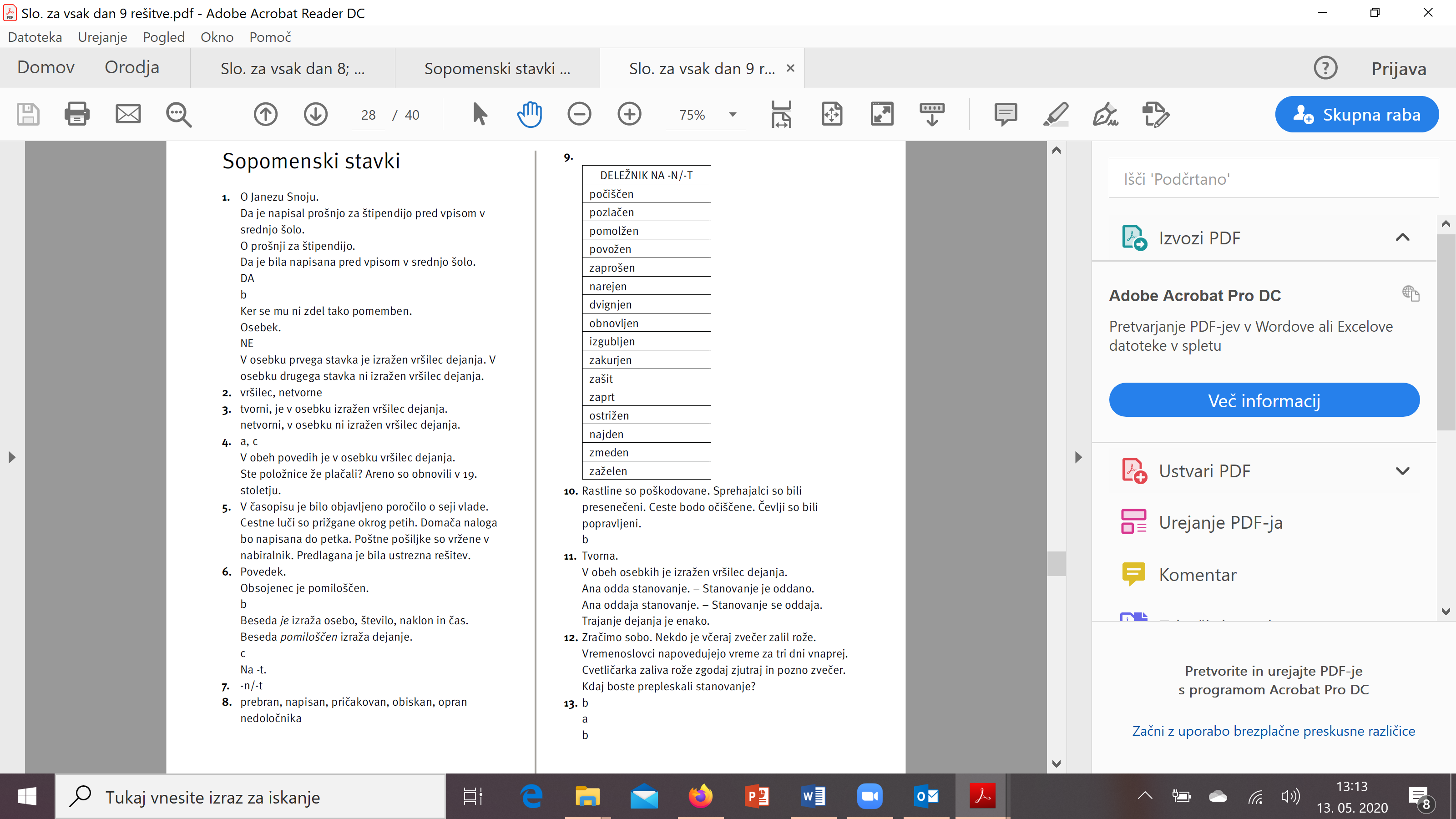 Lepo vas pozdravljam,učiteljica Urša